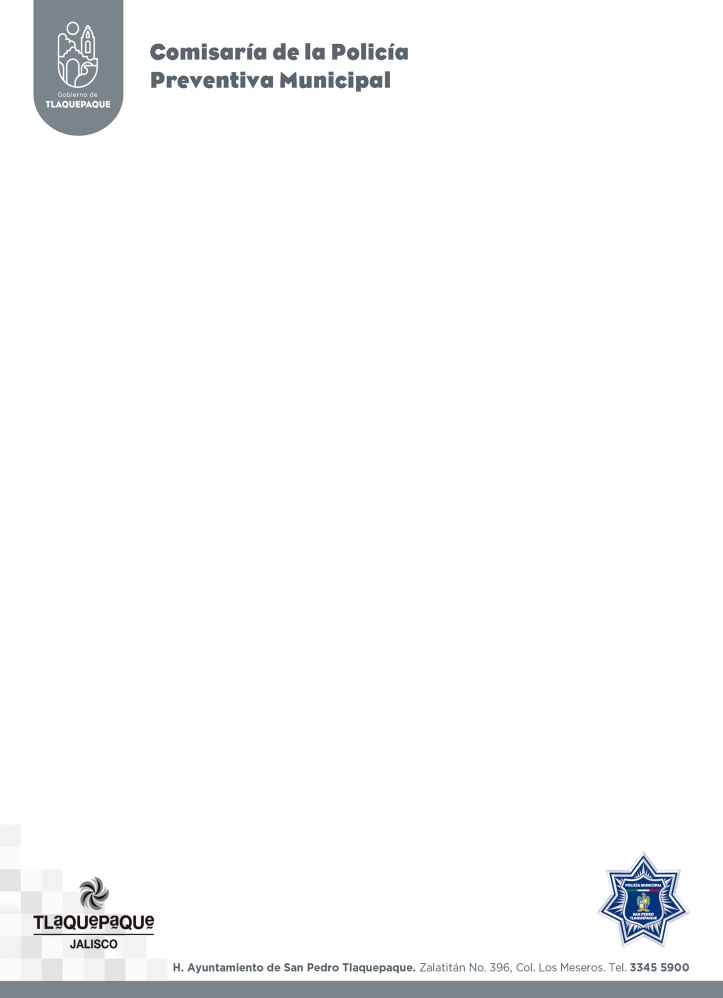 ADSCRIPCION: SUBDIRECCION DE PREVENCION SOCIAL DEL DELITOOFICIO No. 986/2020.ASUNTO: REMISION DE INFORME DE ACTIVIDADES DE OCTUBRE DEL 2020.SAN PEDRO TLAQUEPAQUE, A 04 DE NOVIEMBRE DEL 2020.LIC. JORGE ALBERTO BARBA RODRIGUEZDIRECTOR JURIDICO Y DE DERECHOS HUMANOSDE LA COMISARIA DE LA POLICIA PREVENTIVA MPAL.DE SAN PEDRO, TLAQUEPAQUEP R E S E N T E.	Por  medio del presente le envío un cordial saludo, ocasión que aprovecho para  remitir  el informe de actividades correspondiente al mes de Octubre del 2020, en el cual se describen las acciones realizadas durante el periodo mencionado, en la Sub Dirección de Prevención Social del Delito de la Comisaria de la Policía Preventiva Municipal de San Pedro Tlaquepaque.g	Durante el mes de Octubre se tuvieron reuniones en diversos puntos y oficinas de este Municipio de San Pedro Tlaquepaque, mismo que se desglosa en el anexo.	Se adjunta calendario de actividades del mes de Octubre del 2020.Lo anterior para su conocimiento y sin otro asunto al respecto, me despido de Usted quedando a sus órdenes para cualquier duda o aclaración.A T E N T A M E N T E“2020 AÑO DE LA ACCION POR EL CLIMA,DE LA ELIMINACION DE LA VIOLENCIACONTRA LAS MUJERES Y SU IGUALDAD SOCIAL”.	_________________________________________________	LIC. ERNESTO ENRIQUE ACEVES PLASCENCIA.SUB DIRECCION DE PREVENCION SOCIAL DEL DELITOEEAP/lrc.ACTIVIDADES REALIZADAS DURANTE EL MES DE OCTUBRE 2020.DOMINGOLUNESMARTESMIERCOLESJUEVESVIERNESSABADO123456713:30 hrs. Reunión con el Comisario.818:00 hrs. Reunión para ver donación de terreno en el Fracc. Paisajes del Tesoro.91011121318:00 hrs. Reunión vecinal en la Col. López Cotilla.14151617181920212212:00 Acudimos a la Col. Loma Bonita Ejidal, para quitarles la estructura a unos indigentes.232425262712:00 hrs. Asistí a la Inauguración de personal Académico en el Centro Cultural El Refugio.2812:00 hrs. Acudí al Instituto de la Mujer en la Pila Seca.293031